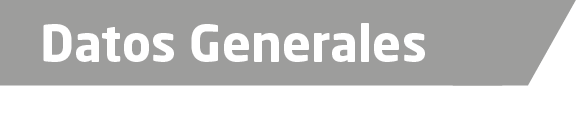 Nombre Said Milthon Marín OrtegaGrado de Escolaridad Maestro en DerechoCédula Profesional (Licenciatura) 3818004Cédula profesional (Maestría) En trámiteTeléfono de Oficina 228-8-41-61-70. Ext. 3554Correo Electrónico saidmaos@hotmail.comDatos Generales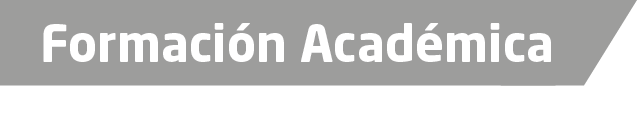 1979-1983Universidad Veracruzana. Facultad de Derecho. Licenciatura en Derecho.2014Especialidad en Juicios Orales, impartido por la Universidad de Xalapa. 2014-2016Maestría en Derecho Penal Acusatorio y Oral. Universidad de Xalapa. Xalapa Veracruz.Trayectoria Profesional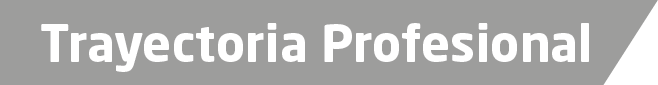 1991 a 1992Agente del Ministerio Publico Investigador y adscrito del Fuero Común en los Distritos Judiciales de Huayacocotla, Ozuluama, Tuxpan, Panuco y Tantoyuca, Veracruz.1993 a 1994 Vocal Ejecutivo de la III Junta Distrital Ejecutiva del Instituto Federal Electoral con sede en Poza Rica, Veracruz.1996 a  1998Director de los Centros de Readaptación Social de Perote y Pacho Viejo, Veracruz.1999 a 2004Jefe de la Unidad Jurídica de la Comisión del Agua del Estado de Veracruz.2005 a 2006 Subdirector de Estrategia en la Secretaria de Protección Civil. 2006 a 2009 Delegado Jurídico en la Secretaria de Seguridad Pública del Estado.2009 a 2010Agente del Ministerio Público Visitador adscrito  a la Visitaduría de Derechos Humanos de la P.G.J.E. 2010 a 2012Subprocurador Regional de Justicia en la Zona Norte con sede en Tantoyuca, Veracruz. 2012 a  2015Agente del Ministerio Publico Auxiliar del C. Procurador General de Justicia del Estado.2015 a la Fecha Fiscal Auxiliar del C. Fiscal General del Estado de Veracruz.  de Conocimiento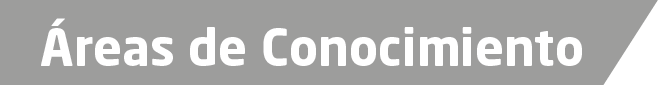 Derecho ConstitucionalDerechos Humanos.Derecho Penal y Adversarial.